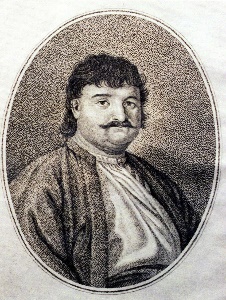 1η ΕΓΚΥΚΛΙΟΣΚαθώς ολοκληρώνεται η έκδοση του 7ου τόμου ΥΠΕΡΕΙΑ,  με τα Πρακτικά του Ζ΄ Διεθνούς Συνεδρίου «Φεραί-Βελεστίνο-Ρήγας», που είχε διοργανωθεί με επιτυχία το 2017, η Επιστημονική Εταιρεία Μελέτης Φερών-Βελεστίνου-Ρήγα και ο Δήμος Ρήγα Φεραίου αναγγέλλουν τη σύγκληση στη γενέτειρα του Ρήγα Βελεστινλή, το Βελεστίνο, τουΗ΄ ΔΙΕΘΝΟΥΣ ΣΥΝΕΔΡΙΟΥ«ΦΕΡΑΙ-ΒΕΛΕΣΤΙΝΟ-ΡΗΓΑΣ»Ιστορία-Αρχαιολογία-Λαογραφίαπεριοχής Δήμου Ρήγα ΦεραίουΒελεστίνο, 5-7 Μαΐου 2023Κατά τις εργασίες του 8ου  Διεθνούς Συνεδρίου, το τριήμερο 5-7 Μαΐου 2023, επιστήμονες διαφόρων ειδικοτήτων θα είναι δυνατόν να προβούν σε ανακοινώσεις σχετικά με τις αρχαίες Φερές, τη ζωή και το έργο του επαναστάτη Ρήγα Βελεστινλή και το νεότερο Βελεστίνο με  την γύρω περιοχή του Δήμου Ρήγα Φεραίου.Οι επιστήμονες, οι οποίοι θα επιθυμούσαν να συμμετάσχουν με ανακοίνωση στις εργασίες του 8ου Διεθνούς Συνεδρίου «Φεραί-Βελεστίνο-Ρήγας», παρακαλούνται όπως αποστείλουν ηλεκτρονικά τον τίτλο της ανακοινώσεώς τους μέχρι 31 Μαρτίου 2023, με το ονοματεπώνυμο, την ιδιότητα και τον αριθμό τηλεφώνου τους στο e-mail: karamber@otenet.gr.Οι Σύνεδροι, όπως και στα προηγούμενα 7 Συνέδριά μας, θα είναι φιλοξενούμενοι του Δήμου Ρήγα Φεραίου και της Επιστημονικής Εταιρείας Μελέτης Φερών-Βελεστίνου-Ρήγα, που θα μεριμνήσουν και για την μετάβασή τους στο Βελεστίνο.Αθήνα, 10 Οκτωβρίου 2022Για το Διοικητικό Συμβούλιοτης Επιστημονικής Εταιρείας ΜελέτηςΦερών-Βελεστίνου-Ρήγα
		Ο Πρόεδρος				Ο Γ. Γραμματέας	Δρ. Δημ. Καραμπερόπουλος			Δημ. Κογκούλης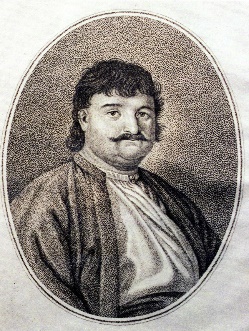 Η΄ ΔΙΕΘΝΕΣ ΣΥΝΕΔΡΙΟ«ΦΕΡΑΙ - ΒΕΛΕΣΤΙΝΟ - ΡΗΓΑΣ»Αρχαιολογία – Ιστορία – Λαογραφία περιοχής Δήμου Ρήγα ΦεραίουΒελεστίνο, 5-7 Μαΐου 2023ΣΥΜΜΕΤΟΧΗ ΜΕ ΑΝΑΚΟΙΝΩΣΗστο 8ο Διεθνές Συνέδριο «Φεραί-Βελεστίνο-Ρήγας» ΕΠΩΝΥΜΟ………………………………………………………………….ΟΝΟΜΑ……………………………………………………………………..ΙΔΙΟΤΗΤΑ…………………………………………………………………..ΔΙΕΥΘΥΝΣΗ……………………………………………………………….	         ………………………………………………………………..ΤΗΛΕΦΩΝΑ………………………………………………………………e-mail………………………………………………………………………ΤΙΤΛΟΣ ΑΝΑΚΟΙΝΩΣΕΩΣ……………………………………………..…………………………………………………………………………….…………………………………………………………………………….ΗΜΕΡΟΜΗΝΙΑ					ΥΠΟΓΡΑΦΗ………………..				        ………………..Αποστολή στο e-mail: karamber@otenet.grΤαχυδρομική Διεύθυνση: Επιστημονική Εταιρεία Μελέτης Φερών-Βελεστίνου-ΡήγαΜιλτιάδου 3, 14562 Κηφισιά, e-mail: karamber@otenet.grΤηλέφωνα: 210-8011066, Κινητό:  6944304968